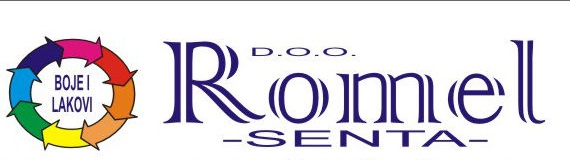 ROMEL K.F.T. – ZENTA24400 ZENTA, PETŐFI SÁNDOR UTCA 37. SZÁMADÓ SZÁM: 101104842TÖRZS SZÁM: 08615128KELT: 2020.10.30-ÁNÉRTESÍTÉSÉrtesítjük “Az én színes világom” pályázat résztvevőit, hogy a szakmai zsűri 2020. október 24-én kiválasztotta azt a 12 munkát, melyek a Romel KFT 2021-es évi naptárát fogják alkotni.Ugyanezen bizottság kiválasztotta az első, második és harmadik helyezett rajzokat a 4-8 éves korosztály, illetve a 9-14 éves koroszztály pályázataiból.A nyertes gyerekek okleveleit postai úton juttatjuk el  számukra.A szakmai zsűri néhány gyermekrajzot külön elismerésben részesített, ezeket az okleveleket is postán továbbítjuk.A meghiredetett pályázat feltételeivel összhangban érkezett munkák száma eléri a 800 rajzot.Nagy siker, öröm ez számunkra és elégedettségel tölt el bennünket.Szerbia egész területéről érkeztek pályázatok, ez bizonyítéka annak, hogy az emberség nem ismer határokat.A beteg kisfiú számlájára 120.000,00 dinár lett átutalva.A Romel KFT honlapján megtekinthetik a rajzokat, korlátozott létszámban, elnézést kérve azoktól, akik munkája most nem kerül ide.Ezen a pályázaton mindenki nyertes, mert az a legszebb és legnemesebb, amikor egyik gyermek a másik segítségére siet.